Результат оценки эффективности и результативности выполнения муниципального задания на выполнение работ в 2021 году	Главный распорядитель бюджетных средств городского округа (орган, осуществляющий функции и полномочия учредителя): Управление общественных связей администрации городаhttps://admmegion.ru/gov/adm/struct_adm/upr_info/reports/index.php?ELEMENT_ID=364978 Расчет результатов оценки эффективности и результативности выполнения муниципального задания на выполнение муниципальных работ1. Этап 1.Расчет К1 – оценка выполнения муниципального задания на оказание муниципальных услуг (выполнение работ) по критерию «полнота использования средств бюджета городского округа на выполнение муниципального задания» производится в процентах по следующей формуле:К1 = К1.1 / К1.2 x 100  (1),где:К1.1 – кассовое исполнение бюджета городского округа на выполнение муниципального задания согласно форме годового отчета № 0503737 (для автономных и бюджетных учреждений) и № 0503127 (для казенных учреждений);К1.2 – плановый объем бюджетных средств на выполнение муниципального задания.К1 = 15 072 265,17 / 15 902 966,14 * 100 = 95%Интерпретация оценки выполнения муниципального задания по критерию «полнота использования средств бюджета городского округа на выполнение муниципального задания» осуществляется в соответствии с таблицей 1:Таблица 12. Этап 2.Расчет К2 – оценка выполнения муниципального задания на оказание муниципальных услуг (выполнение работ) по критерию «качество оказания муниципальных услуг (выполнения работ)» производится по формуле:где: – оценка выполнения муниципального задания на оказание муниципальных услуг (выполнение работ) по каждому из показателей качества оказания муниципальных услуг (выполнения работ);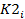 N – число показателей, характеризующих качество муниципальной услуги (работы), установленных муниципальным заданием.Расчет  – оценка выполнения муниципального задания по каждому из показателей качества оказания муниципальных услуг (выполнения работ) производится следующим образом:K2i = K2фi / K2плi × 100  (3),где:K2фi – фактическое значение показателя, характеризующего качество оказания муниципальных услуг (выполнения работ);K2плi – плановое значение показателя, характеризующего качество оказания муниципальных услуг (выполнения работ). К2 = 100 номер/101 номер *100 = 99%Интерпретация оценки выполнения муниципального задания по критерию «качество оказания муниципальных услуг (выполнения работ)» осуществляется в соответствии с таблицей 2:Таблица 23. Этап 3.Расчет К3 – оценка выполнения муниципального задания на оказание муниципальных услуг (выполнение работ) по критерию «объемы оказания муниципальных услуг (выполнения работ)» производится по формуле:где: – оценка выполнения муниципального задания на оказание муниципальных услуг (выполнение работ) по каждому из показателей объема на оказание муниципальных услуг (выполнение работ);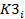 N – число показателей, характеризующих объем муниципальной услуги (работы), установленных муниципальным заданием.Расчет  – оценка выполнения муниципального задания по каждому из показателей объема оказания муниципальных услуг (выполнения работ) производится следующим образом:K3i = K3фi / K3плi × 100  (5),где:K3фi – фактическое значение показателя объема оказания муниципальных услуг (выполнения работ);K3плi – плановое значение показателя объема оказания муниципальных услуг (выполнения работ).К3= 1238 печатных страниц/757 печатных страниц*100=163%К3= 10148 Мегабайт/10000 Мегабайт*100=101,0%К3= 23 часа/25 часов*100=92%К3 общая= (163%+101%+92%)/3=118,7%Интерпретация оценки выполнения муниципального задания по критерию «объем оказания муниципальных услуг (выполнения работ)» осуществляется в соответствии с таблицей 3:Таблица 34. Этап 4.Итоговая оценка эффективности и результативности выполнения муниципального задания производится по критериям, указанным выше, для каждой муниципальной услуги (выполнения работы) и (или) в целом по муниципальному заданию и определяется по следующим формулам:где:Китог – итоговая оценка эффективности и результативности выполнения муниципального задания на оказание муниципальной услуги (выполнение работы) и (или) в целом по муниципальному заданию; – значение расчетного показателя;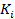 N – количество расчетных показателей.К= (95%+99%+118,7%)/3=104,2 %Интерпретация итоговой оценки эффективности и результативности выполнения муниципального задания по каждой муниципальной услуге (выполнению работы) и (или) в целом по муниципальному заданию осуществляется в соответствии с таблицей 4:Таблица 4Опрос общественного мнения о качестве информирования населения МАУ «Информационное агентство «Мегионские новости» Управлением общественных связей администрации города в 2021 году был организован опрос общественного мнения на официальном сайте администрации Мегиона с целью изучения общественного мнения по теме качества информирования населения муниципальным автономным учреждением «Информационное агентство «Мегионские новости» Участие в опросе приняли 11 респондентов. Из них 72,4% положительно оценивают работу учреждения, 91% предпочитают печатный вариант издания газеты, 81% считает, что «Мегионские новости» достаточно полно отражают интересы читателей, около половины респондентов считают удобным место расположения редакции в городе, каждого из опрошенных устраивает график работы учреждения.Ссылка на опрос: https://admmegion.ru/news/voting/?PAGEN_1=2Информация о наличии (отсутствии) количественно измеримых финансовых санкциях (штрафах, изъятиях) за нарушение условий выполнения муниципального задания в 2021 году	В отчетном периоде финансовых санкций (штрафов, изъятий) за нарушение условий выполнения муниципального задания муниципальным автономным учреждением «Информационное агентство «Мегионские новости» контролирующими органами не налагалось.Наименование учрежденияЗначение оценки (%)Интерпретация оценки123Муниципальное автономное учреждение «Информационное агентство «Мегионские новости»100%Муниципальное задание выполненоЗначение К1Интерпретация оценки95% = 95% <= 100%Муниципальное задание выполнено в полном объеме   (2),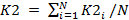 Значение К2Интерпретация оценки 98%<= 99% <= 100%Муниципальное задание выполнено  (4),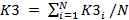 Значение К3Интерпретация оценки118,7% > 100%      Муниципальное задание перевыполнено        (6),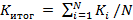 Значение оценкиИнтерпретация оценки98% <= 104.2% => 100%Муниципальное задание выполнено в полном объеме